Základní škola a mateřská škola Živanice, okres Pardubice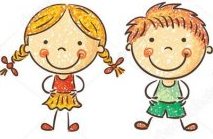 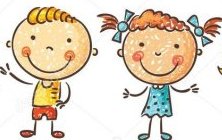 vyhlašuje                                         PŘIJÍMACÍ ŘÍZENÍ DO MŠ pro školní rok  2020-2021 dne4. 5. 2019 od 7:00 do 16:15 hodin.K zápisu potřebujete:Vyplněnou žádost o přijetíPotvrzení od lékaře o způsobilosti dítěteDoklad totožnosti zákonného zástupceRodný list dítěte k nahlédnutíTiskopisy ( žádost o přijetí do MŠ a potvrzení od lékaře) jsou od dubna 2020 k vyzvednutí v MŠ a to 6.4 a 8.4. od 16:00 do 17:00 hod.nebo ke stažení na webových stránkách Obecního úřadu Živanice  - ZŠ a MŠ ŽivanicePřípadné dotazy zodpovíme na telefonním čísle:  773 131 640                            Mgr. Luboš Jirák															        ředitel ZŠ a MŠ Živanice